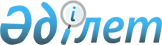 О внесении дополнения в решение Южно-Казахстанского областного маслихата от 11 апреля 2008 года № 6/86-ІV "О дополнительном предоставлении лекарственных средств отдельным категориям граждан при амбулаторном лечении бесплатно"
					
			Утративший силу
			
			
		
					Решение областного маслихата Южно-Казахстанского от 9 декабря 2015 года № 44/370-IV. Зарегистрировано Департаментом юстиции Южно-Казахстанской области от 6 января 2016 года № 3511. Утратило силу решением Туркестанского областного маслихата от 29 мая 2020 года № 49/516-VI
      Сноска. Утратило силу решением Туркестанского областного маслихата от 29.05.2020 № 49/516-VI (вводится в действие по истечении десяти календарных дней после дня его первого официального опубликования).
      В соответствии с подпунктом 5) пункта1 статьи 9 Кодексом Республики Казахстан от 18 сентября 2009 года "О здоровье народа и системе здравоохранения" Южно-Казахстанский областной маслихат РЕШИЛ:
      1. Внести в решение Южно-Казахстанского областного маслихата от 11 апреля 2008 года № 6/86-ІV "О дополнительном предоставлении лекарственных средств отдельным категориям граждан при амбулаторном лечении бесплатно" (зарегистрировано в реестре государственной регистрации нормативных правовых актов за № 1983, опубликовано 5 мая 2008 года в газете "Южный Казахстан" № 52) следующее дополнение:
      в приложении к указанному решению "Перечень дополнительных лекарственных средств, предоставляемых отдельным категориям граждан, проживающим в Южно-Казахстанской области, при амбулаторном лечении по рецептам бесплатно за счет средств областного бюджета" дополнить строкой следующего содержания:
      2. Настоящее решение вводится в действие по истечении десяти календарных дней после дня его первого официального опубликования.
					© 2012. РГП на ПХВ «Институт законодательства и правовой информации Республики Казахстан» Министерства юстиции Республики Казахстан
				
Руксолитиниб 15 мг, 5 мг
Все категории
      Председатель сессии

      областного маслихата

Н. Абишов

      Секретарь областного маслихата

К. Ержан
